De schaaf= gereedschap om bijvoorbeeld hout dun of glad te maken.Schaven= met een schaaf iets glad of dunner maken.De kaasschaaf= stuk gereedschap om dunne plakjes van de kaas af te snijden.De houtschaaf= stuk gereedschap om dunne stukken van het hout af te krijgen.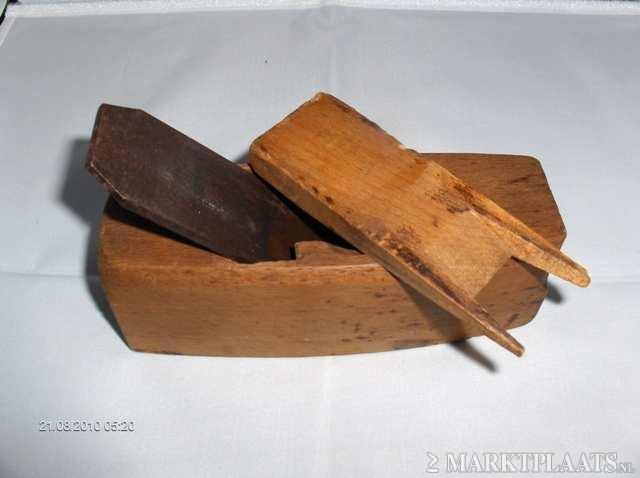 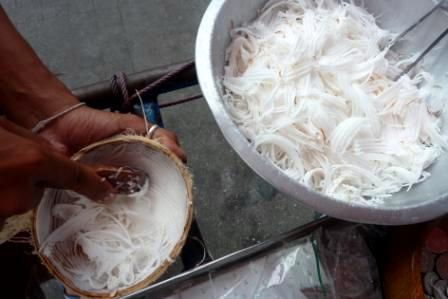 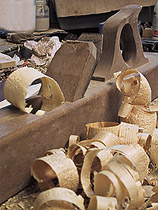 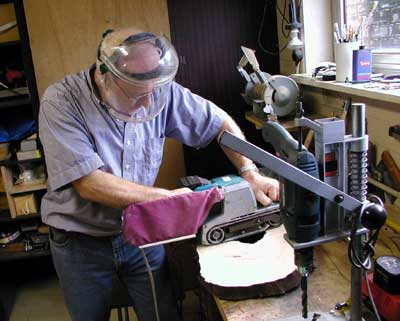 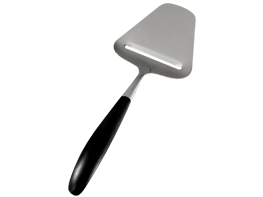 